MinutesColorado NAHROColorado NAHRO Board of DirectorsBoard Meeting of March 20, 20189:30 – 11:30 amWelcome and Call to OrderPresident Gladwell called the meeting to order at 9:35 am. As there was a quorum, the following business was transacted.Board Members Present:Approval of Minutes from January 16, 2018Ted Ortiviz made a motion to approve the meeting minutes; seconded by Carol McGrath. All in favor.				President’s Report – Troy GladwellTroy reported that he went to Washington DC with CHFA in March to do some lobbying. He met with Degette, Coffman, and Perlmutter and discussed support of Tax Credits and the HCV program. CHFA had a nice packet that they distributed of which we should get a copy.Tami Fischer shared that Perlmutter is doing a townhall in Lakewood on March 31. She will get Dave the information for broadcast to membership.Financial Report – Carol McGrathYTD Financials. The profit and loss as of end of 2/28/18 reflects a balance sheet of $88K. Carol has re-organized the P&L Report to include budgeted items that are spread across the months of the year as they are expected to arrive. A membership listing as of 2/28/18 was also included. The annual audit expense will come in $400 more than 2016. Tami Fischer motioned to approve the financial report, Ed Talbot seconded the motion and all approved.Old Business Updates2018 Legislative Agenda- Peter Lifari will provide a draft by April 2 to which Dave Martens will apply graphics and distribute for comments.Congressional Visits- Dave is working on setting up appointments for the Congressional visits on Tuesday, April 24 and passed around a sign up sheet. Dave will communicate with Board members when the meetings are finalized.DOH Developer’s Working Group – Troy GladwellPresident Gladwell indicated that he is working on an updateable board of projects that DOH is tracking. Alisa Wilson announced that she will be leaving DOH to take a position with SB Clark Companies. DOH will be identifying someone to replace her on the CoNAHRO Board.Colorado Legislative Update – Craig MaraschkyNo report as Craig not present.Outreach Coordinator- Troy GladwellPresident Gladwell reported that the consultant Yael met with some stakeholders to get feedback on CoNAHRO and the need for an Outreach person. A summary of that survey is included as the last page of these minutes.There was a lengthy discussion about the proposed position, the job description, CoNAHRO’s mission and relationship to Housing Colorado. Troy established a sub-committee to come up with a job description as a next step in the process. The committee will be comprised of Troy Gladwell, Ted Ortiviz, Peter Lifari, and Masouda Omar.Directors and Officers InsuranceDave Martens is awaiting a signature from President Gladwell in order to process the request for a quotation.Advocacy Toolkit UpdateDave Martens showed a video presentation that was prepared by Kim Iwanski from Housing Catalyst. The purpose of the video is to present the Toolkit to membership at a luncheon at the annual conference in Vail. After discussion, it was agreed that more work was needed to determine the best approach to the conference presentation as represented by the following three options: Use current video with some changesUse current video but have an actual person present the slide show instead of a narratorCreate a new video that shows an actual, real life, presentation using the slide deck by an agency who has adapted the toolkit for a specific audience in their community. Troy will be contacting Julie Brewen to discuss options.Vera Institute/DOH Partnership UpdateDave reported that CoNAHRO partnered with DOH in putting on a one-day seminar that took place on February 26th at the Aurora Housing Authority with around 32 attending.Solar Energy Program Ismael/Troy	Nothing to report.VI.  New BusinessVail Conference Update- Dave MartensProceeding according to schedule. Dave mentioned he could some help from Board members recruiting sponsors for the event. He will be sending out email requests for assistance.Meeting ScheduleMeeting schedules have been sent to the Board. Troy will not be at April meeting and Ted Ortiviz will run the meeting. VIII. I. AdjournmentAs there was no other business to conduct the meeting adjourned at 10:45 am. 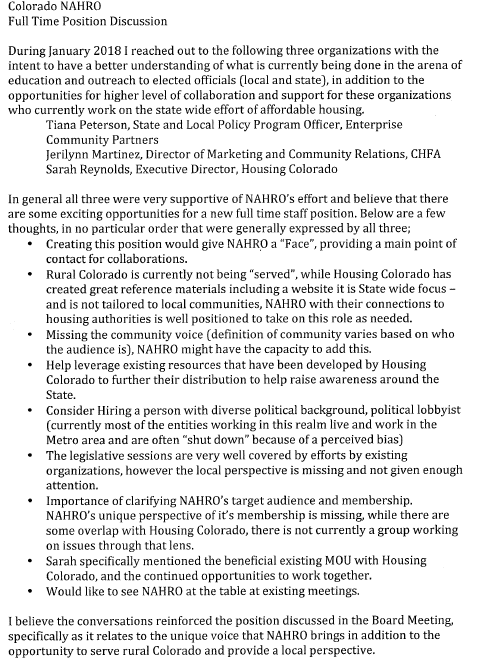 Troy GladwellDave Martens    Emily SanderCarol McGrathTami FischerTed Ortiviz Corey ReitzPeter Lifari Alisa Wilson Ed TalbotMasouda Omar